АДМИНИСТРАЦИЯ ГОРОДА ИШИМАПОСТАНОВЛЕНИЕ 13 марта 2017 г.                                                                                       №  198Об утверждении административного регламента предоставления муниципальной услуги «Присвоение объектам адресации адресов и аннулирование таких адресов» (в ред. постановлений администрации города Ишима от 27.11.2017 № 1136; от 15.10.2018 №1178; от 18.02.2019 №179, от 24.06.2019 №750)      В соответствии с Федеральным законом от 27.07.2010 № 210-ФЗ «Об организации предоставления государственных и муниципальных услуг», пунктом 27 статьи 16  Федерального закона от 06.10.2003 № 131-ФЗ «Об общих принципах организации местного самоуправления в Российской Федерации», руководствуясь Уставом города Ишима: Глава города                           				                  Ф.Б. Шишкин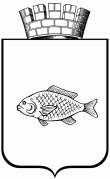 1.Утвердить административный регламент предоставления муниципальной услуги «Присвоение объектам адресации адресов и аннулирование таких адресов».2.Постановления администрации города Ишима от 17.08.2015 № 667 «Об утверждении административного регламента предоставление муниципальной услуги: «Присвоение объектам адресации адресов и аннулирование таких адресов»,  от 30.05.2016 № 567 «О внесение изменений в постановление администрации города Ишима от 17.08.2015 № 667 «Об утверждении административного регламента предоставления муниципальной услуги «Присвоение объектам адресации адресов и аннулирование таких адресов» (в ред. постановления администрации города Ишима от 17.08.2015 № 667)» признать утратившим силу.3.Опубликовать настоящее  постановление в газете «Ишимская правда»,  сетевом издании «Официальные документы города Ишима» (www.ishimdoc.ru) и разместить на официальном сайте муниципального образования городской округ город Ишим.4.Контроль за исполнением настоящего постановления возложить на заместителя Главы города по городскому хозяйству.